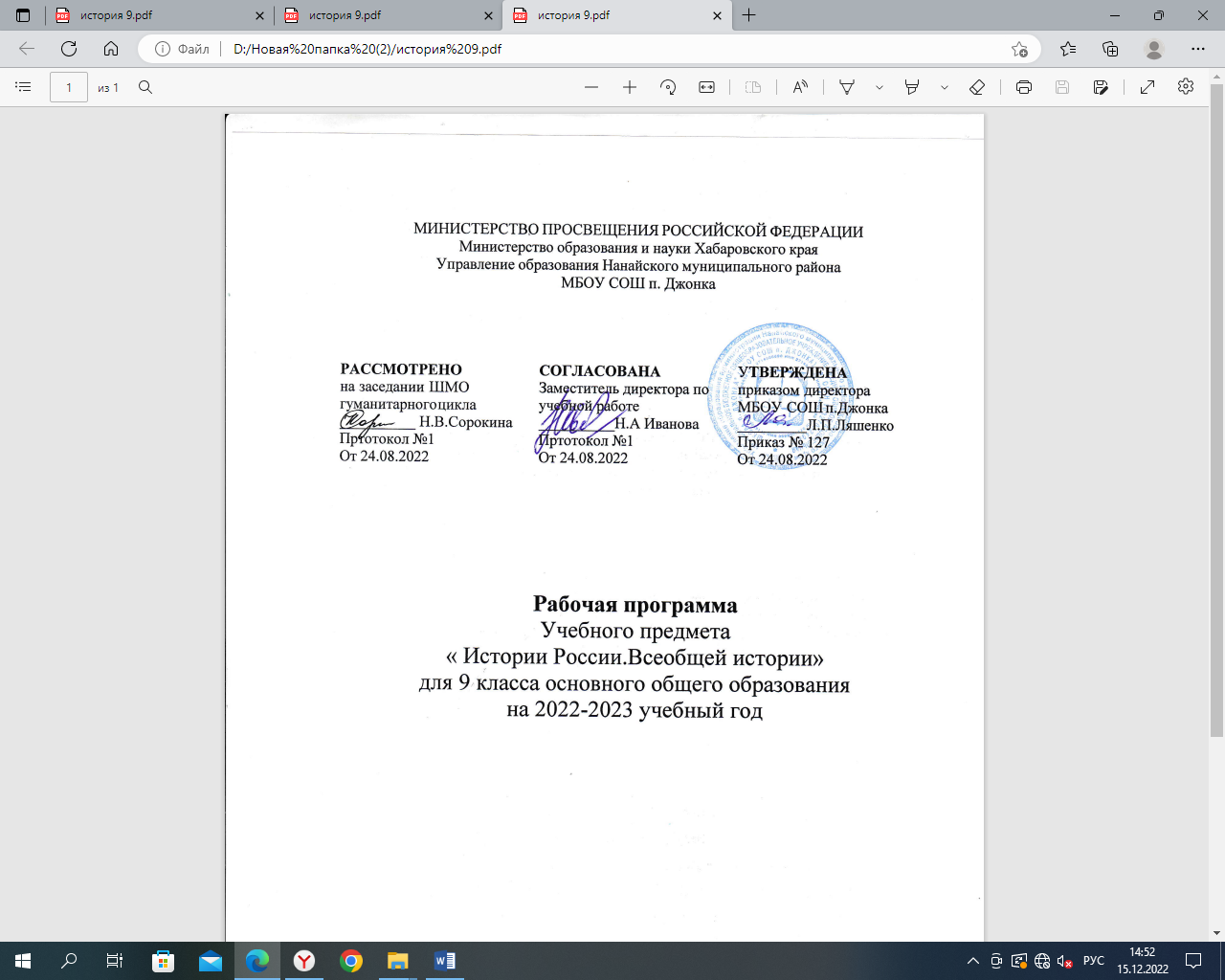 Рабочая программапо обществознанию8 классСоставитель: Дурягина Юлия Ивановна, учительп.Джонка, 2022гПояснительная запискаРабочая программа по обществознанию для 8 класса составлена на основе положений и требований к результатам освоения основной образовательной программы, представленных в федеральном государственном образовательном стандарте основного общего образования, в соответствии с концепцией преподавания учебного предмета «обществознание» (2018 г.), а также с учётом примерной программы воспитания (2020 г.). Умк: введение в обществознание: 8-9 классы, под редакцией л.н. боголюбова.- м.: просвещение, 2008; л.н. боголюбов, л.ф. иванова, а.ю. лазебникова. Рабочая тетрадь по курсу «введение в обществознание»: 8 класс.- м.: просвещение, 2006;Цель изучения учебного предмета «обществознание»Воспитание общероссийской идентичности, патриотизма, гражданственности, социальной ответственности, правового самосознания, приверженности базовым ценностям нашего народа.Задачи:-создать условия для социализации личности;- формировать научных представлений, которые составляют первоначальные основы нравственной, правовой  и  политической  культуры;- содействовать воспитанию гражданственности учащихся на гуманистические и демократические ценности;- развить умений ориентироваться в потоке разнообразной информации и типичных жизненных ситуациях;- развить личности в ответственный период социального взрасления, её познавательных интересов, критического мышления в процессе восприятия социальной (в том числе и правовой) информации и определения собственной позиции; развитие нравственной и правовой культуры, экономического образа мышления, способности к самоопределению и самореализации;- воспитать общероссийской идентичности, гражданской ответственности, уважения к социальным нормам; приверженности гуманистическим и демократическим ценностям, закрепленным в конституции российской федерацииМесто учебного предмета «обществознание» в учебном планеВ соответствии с учебным планом общее количество времени на учебный года обучения составляет 34 часа. Недельная нагрузка составляет 1 час. Для отслеживания результатов обучения используются следующие виды контроля.Уровень знаний и умений обучающихся проверяется при помощи контрольных и самостоятельных работ,  тестирования, зачетов в соответствии с требованиями к уровню подготовки выпускников. Стартовый контроль не проводится, поскольку в примерной программе не предусмотрены часы для повторения ранее изученного материала. Промежуточный контроль запланирован после изучения каждой темы. Последняя работа носит характер итогового контроля.Содержание учебного предметаЧеловек в экономических отношенияхЭкономическая жизнь общества. Потребности и ресурсы, ограниченность ресурсов. Экономический выбор.Экономическая система и её функции. Собственность.Производство — источник экономических благ. Факторы производства. Трудовая деятельность. Производительность труда. Разделение труда.Предпринимательство. Виды и формы предпринимательской деятельности.Обмен. Деньги и их функции. Торговля и её формы.Рыночная экономика. Конкуренция. Спрос и предложение. Рыночное равновесие. Невидимая рука рынка. Многообразие рынков.Предприятие в экономике. Издержки, выручка и прибыль. Как повысить эффективность производства.Заработная плата и стимулирование труда. Занятость и безработица.Финансовый рынок и посредники (банки, страховые компании, кредитные союзы, участники фондового рынка). Услуги финансовых посредников.Основные типы финансовых инструментов: акции и облигации.Банковские услуги, предоставляемые гражданам (депозит, кредит, платёжная карта, денежные переводы, обмен валюты). Дистанционное банковское обслуживание. Страховые услуги. Защита прав потребителя финансовых услуг.Экономические функции домохозяйств. Потребление домашних хозяйств. Потребительские товары и товары длительного пользования. Источники доходов и расходов семьи. Семейный бюджет. Личный финансовый план. Способы и формы сбережений.Экономические цели и функции государства. Налоги. Доходы и расходы государства. Государственный бюджет. Государственная бюджетная и денежно-кредитная политика российской федерации. Государственная политика по развитию конкуренции.Человек в мире культурыКультура, её многообразие и формы. Влияние духовной культуры на формирование личности. Современная молодёжная культура.Наука. Естественные и социально-гуманитарные науки. Роль науки в развитии общества.Образование. Личностная и общественная значимость образования в современном обществе. Образование в российской федерации. Самообразование.Политика в сфере культуры и образования в российской федерации.Понятие религии. Роль религии в жизни человека и общества. Свобода совести и свобода вероисповедания. Национальные и мировые религии. Религии и религиозные объединения в российской федерации.Что такое искусство. Виды искусств. Роль искусства в жизни человека и общества.Роль информации и информационных технологий в современном мире. Информационная культура и информационная безопасность. Правила безопасного поведения в интернете.Для отслеживания  результатов обучения используются следующие виды контроляТекущий контроль:  наблюдение, беседа, фронтальный опрос, индивидуальный опрос,  опрос в парах, практикум, самопроверка и взаимопроверка, терминологические тесты,  устные рассказы по плану, сочинения,Промежуточный контроль: тематические тесты,Итоговый контроль: контрольная работа.Формы организации учебных занятийЛекция с элементами беседы, компьютерная презентация, конспект, заполнение таблицыОсновные виды деятельности заполнение контурных карт. подготовка сообщений, заполнение рабочих тетрадей,   диктант;Планируемые образовательные результаты результате изучения курса обществознания (включая экономику и право) обучающийся долженЗнать/понимать:- основные обществоведческие термины, т.е. Распознавать их в различном контексте и правильно использовать в устной и письменной речи;- называть (перечислять) изученные социальные явления и объекты или их существенные свойства;- социальные свойства человека, его взаимодействие с другими людьми;- сущность общества как формы совместной деятельности людей;- характерные черты основных сфер жизни общества;- содержание и значение социальных норм, регулирующих общественные отношения;Уметь:- описывать основные социальные объекты, выделяя их существенные признаки; человека как социально-деятельное существо; основные социальные роли;- сравнивать социальные объекты, суждения об обществе и человеке, выделять их общие черты и различия;- объяснять взаимосвязи изученных социальных объектов (включая взаимодействие общества и природы, человека и общества, сфер общественной жизни, гражданина и государства);- приводить примеры социальных объектов определенного типа; социальных отношений; ситуаций, регулируемых различными видами социальных норм; деятельности людей в различных сферах;- оценивать поведение людей с точки зрения социальных норм, экономической рациональности;- решать в рамках изученного материала познавательные и практические задачи, отражающие типичные ситуации в различных сферах деятельности человека;- осуществлять поиск социальной информации по заданной теме, используя различные носители (сми, учебный текст и т.д.); различать в социальной информации факты и мнения;-самостоятельно составлять простейшие виды правовых документов (заявления, доверенности);- объяснять (интерпретировать) изученные социальные явления и процессы, т.е. Раскрывать их устойчивые связи как внутренние, так и внешние;- давать оценку изученных социальных объектов и процессов, т.е. Высказывать суждения об их ценности, уровне или назначении.Использовать приобретенные знания и умения в практической деятельности и повседневной жизни для:- полноценного выполнения типичных для подростка социальных ролей;- общей ориентации в актуальных в актуальных общественных событиях и процессах;- нравственной и правовой оценки конкретных поступков людей;- реализации и защиты прав человека и гражданина, осознанного выполнения гражданских обязанностей;- первичного анализа и использования социальной информации;- сознательного неприятия антиобщественного поведения.Тематическое планирование№Название разделов и тем№Название разделов и темЧто делает человека человеком?Человек, общество, природа.Общество как форма жизнедеятельности.Развитие общества.Как стать личностью?Практическая работа по главе «Личность и общество».Сфера духовной жизни.Мораль.Долг и совесть.Моральный выбор – это ответственность.Образование.Наука в современном обществе.Религия как одна из форм культуры.Практическая работа по главе «Сфера духовной культуры».Социальная структура общества.Социальные статусы и роли.Семья как малая группа.Нации и межнациональные отношения.Отклоняющееся поведение.Социальная политика государства.Практическая работа по главе «Социальная сфера».Экономика и её роль в жизни общества.Главные вопросы экономики.Собственность.Рыночная экономика.Производство – основа экономики.Предпринимательская деятельность.Роль государства в экономике.Распределение доходов.Потребление.Инфляция и семейная экономика.Безработица, её причины и последствия.Практическая работа по главе «Экономика».Мировое хозяйство и международная торговля.